БОЙОРОК                                               РАСПОРЯЖЕНИЕ«27 » сентябрь 2019 й.             № 56                «27» сентября  2019 г.О создании комиссии по списанию материальных ценностей.     В целях полноценного и достоверного учета за движением материальных ценностей по ведению первичного воинского учета, руководствуясь Федеральным Законом №131-Ф от 06.10.2003 «Об общих принципах организации местного самоуправления в Российской Федерации», Федеральным Законом от 06.12.2011 года № 402-ФЗ «О бухгалтерском учете»,   1. Создать комиссию по списанию материальных ценностей в составе:    Председатель комиссии: Гарифуллина Гульнара Сабитовна – глава   сельского поселенияЧлены комиссии:            - Шакирова Райля Зуфаровна – управляющий делами сельского поселения    - Багаутдинова Разина Назиповна – специалист 1 категории сельского поселения.-Насибуллина Ирина Ивановна-депутат  избирательного округа №6 2. Контроль за исполнением данного распоряжения оставляю за собой.Глава сельского поселения                                        Г.С.ГарифуллинаБашкортостан Республикаһы       Шаран районы  Муниципаль районыныңТүбәнге Ташлы  ауыл Советы ауылбиләмәһе хакимиәте          Түбән Ташлы ауылы, тел.(34769) 2-51-49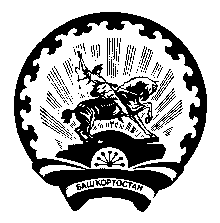 Администрация сельского поселения      Нижнеташлинский сельсоветМуниципального района Шаранский район Республики Башкортостан         с. Нижние Ташлы, тел.(34769) 2-51-49